Keeping You and Your Kids Moving Formulas BelowGET KIDS MOVING 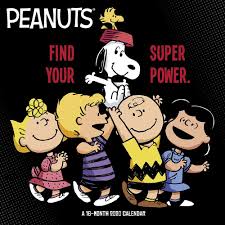 Train with your favorite superhero, a Jedi, or practice wizarding skills. https://www.youtube.com/channel/UCokO71NW3TgndaSNyHIqwtQCosmic Kids Yoga For kids aged 3+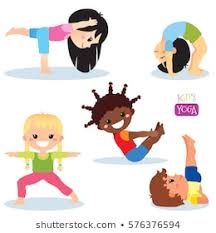 https://www.youtube.com/user/CosmicKidsYogaDarebee   work out 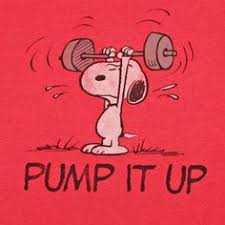 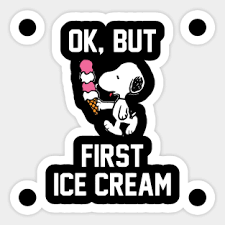 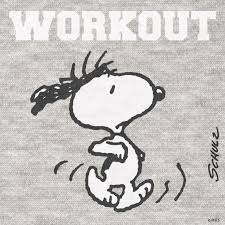 Schedule, what exercise, how long, level? Specific body work out you want Choose. Make it your own. (turn on some tunes, puts extra energy into your moves)https://darebee.com/Google, YouTube Just DancePick one, two, three or all the many dances and show your mojo moves!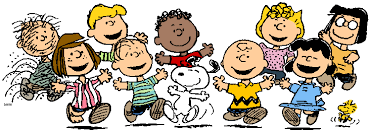 Sworkit Kids work out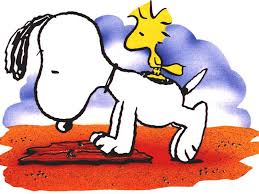 https://app.sworkit.com/collections/kids-workoutsFitness Blender Middle school and older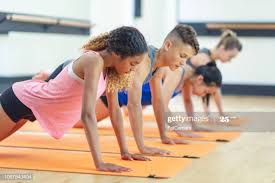 Many options to choose from to customize your work out.https://www.fitnessblender.com/plans